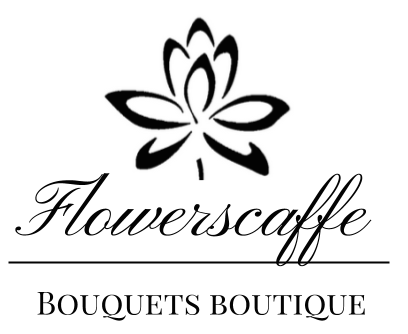 Инструкция по уходу за букетом:Цветы необходимо поставить в воду.Поместите цветы в вазу с водой, предварительно растворив в ней пакетик специальной добавки, которая продляет жизнь цветам. Пакетик добавки находится в коробке.Меняйте воду в вазе каждые 24 часа. Так цветы дольше сохранят свою свежесть.Спасибо за оказанное нам доверие. Надеемся, Вам понравился наш букет.Вы всегда можете ознакомиться с каталогом наших букетов на сайте www.FlowersCaffe.ru.Обязательно подпишитесь на наш Инстаграм: @FlowersCaffeДо новых встреч!